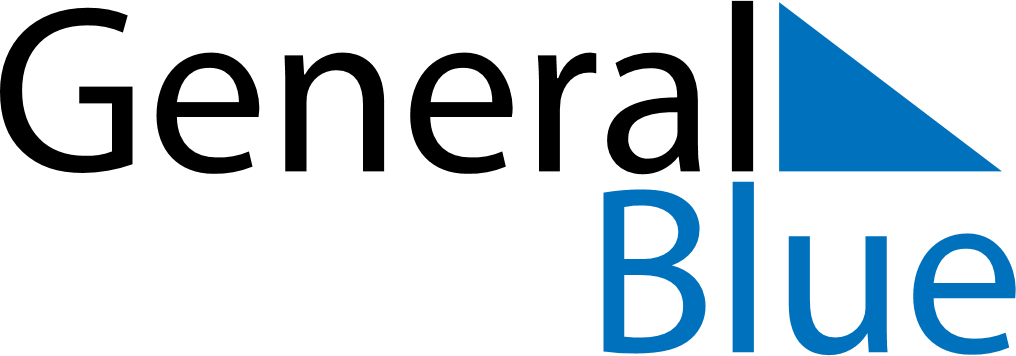 April 2024April 2024April 2024April 2024April 2024April 2024Trelew, Chubut, ArgentinaTrelew, Chubut, ArgentinaTrelew, Chubut, ArgentinaTrelew, Chubut, ArgentinaTrelew, Chubut, ArgentinaTrelew, Chubut, ArgentinaSunday Monday Tuesday Wednesday Thursday Friday Saturday 1 2 3 4 5 6 Sunrise: 7:38 AM Sunset: 7:12 PM Daylight: 11 hours and 34 minutes. Sunrise: 7:39 AM Sunset: 7:10 PM Daylight: 11 hours and 31 minutes. Sunrise: 7:40 AM Sunset: 7:08 PM Daylight: 11 hours and 28 minutes. Sunrise: 7:41 AM Sunset: 7:06 PM Daylight: 11 hours and 25 minutes. Sunrise: 7:42 AM Sunset: 7:05 PM Daylight: 11 hours and 22 minutes. Sunrise: 7:43 AM Sunset: 7:03 PM Daylight: 11 hours and 19 minutes. 7 8 9 10 11 12 13 Sunrise: 7:44 AM Sunset: 7:01 PM Daylight: 11 hours and 16 minutes. Sunrise: 7:46 AM Sunset: 6:59 PM Daylight: 11 hours and 13 minutes. Sunrise: 7:47 AM Sunset: 6:58 PM Daylight: 11 hours and 10 minutes. Sunrise: 7:48 AM Sunset: 6:56 PM Daylight: 11 hours and 8 minutes. Sunrise: 7:49 AM Sunset: 6:54 PM Daylight: 11 hours and 5 minutes. Sunrise: 7:50 AM Sunset: 6:53 PM Daylight: 11 hours and 2 minutes. Sunrise: 7:51 AM Sunset: 6:51 PM Daylight: 10 hours and 59 minutes. 14 15 16 17 18 19 20 Sunrise: 7:53 AM Sunset: 6:49 PM Daylight: 10 hours and 56 minutes. Sunrise: 7:54 AM Sunset: 6:48 PM Daylight: 10 hours and 54 minutes. Sunrise: 7:55 AM Sunset: 6:46 PM Daylight: 10 hours and 51 minutes. Sunrise: 7:56 AM Sunset: 6:45 PM Daylight: 10 hours and 48 minutes. Sunrise: 7:57 AM Sunset: 6:43 PM Daylight: 10 hours and 45 minutes. Sunrise: 7:58 AM Sunset: 6:41 PM Daylight: 10 hours and 43 minutes. Sunrise: 7:59 AM Sunset: 6:40 PM Daylight: 10 hours and 40 minutes. 21 22 23 24 25 26 27 Sunrise: 8:01 AM Sunset: 6:38 PM Daylight: 10 hours and 37 minutes. Sunrise: 8:02 AM Sunset: 6:37 PM Daylight: 10 hours and 34 minutes. Sunrise: 8:03 AM Sunset: 6:35 PM Daylight: 10 hours and 32 minutes. Sunrise: 8:04 AM Sunset: 6:34 PM Daylight: 10 hours and 29 minutes. Sunrise: 8:05 AM Sunset: 6:32 PM Daylight: 10 hours and 26 minutes. Sunrise: 8:06 AM Sunset: 6:31 PM Daylight: 10 hours and 24 minutes. Sunrise: 8:07 AM Sunset: 6:29 PM Daylight: 10 hours and 21 minutes. 28 29 30 Sunrise: 8:09 AM Sunset: 6:28 PM Daylight: 10 hours and 19 minutes. Sunrise: 8:10 AM Sunset: 6:26 PM Daylight: 10 hours and 16 minutes. Sunrise: 8:11 AM Sunset: 6:25 PM Daylight: 10 hours and 14 minutes. 